          ЙЫШЁНУ                                                              РЕШЕНИЕ    02.11.2022 № 03-03                                                                       02.11.2022 № 03-03       К\ке= поселок.                                                                   поселок Кугеси                                                                         О ликвидации представительных органов местного самоуправления Чебоксарского района, наделенных правами юридических лицВ соответствии со статьями 61-64 Гражданского кодекса Российской Федерации, Федеральном законом от 06.10.2003 № 131-ФЗ «Об общих принципах организации местного самоуправления в Российской Федерации», Федеральным законом от 08.08.2001 № 129-ФЗ «О государственной регистрации юридических лиц и индивидуальных предпринимателей», Законом Чувашской Республики от 29.03.2022  № 28 «О преобразовании муниципальных образований Чебоксарского района Чувашской Республики и о внесении изменений в Закон Чувашской Республики «Об установлении границ муниципальных образований Чувашской Республики и наделении их статусом городского, сельского поселения, муниципального района, муниципального округа и городского округа», Собрание депутатов Чебоксарского муниципального округа  р е ш и л о:1. Ликвидировать следующие представительные органы местного самоуправления:1.1. Собрание депутатов Абашевского сельского поселения Чебоксарского района Чувашской Республики, ОГРН 1052135015756, ИНН/КПП  2116815430 / 211601001, адрес (место нахождения): 429500, Чувашская Республика-Чувашия, Чебоксарский район, с. Абашево, Абашевский проезд, д. 1. 1.2. Собрание депутатов Акулевского сельского поселения Чебоксарского района Чувашской Республики, ОГРН 1052135015767, ИНН/КПП  2116815447 / 211601001, адрес (место нахождения): 429500, Чувашская Республика-Чувашия, Чебоксарский район, д. Шорчекасы, ул. Шоссейная, д. 3. 1.3. Собрание депутатов Атлашевского сельского поселения Чебоксарского района Чувашской Республики, ОГРН 1052135015833, ИНН/КПП  2116815503 / 211601001, адрес (место нахождения): 429500, Чувашская Республика-Чувашия, Чебоксарский район, п. Новое Атлашево, ул. Набережная, д. 15. 1.4. Собрание депутатов Большекатрасьского сельского поселения Чебоксарского района Чувашской Республики, ОГРН 1052135015790, ИНН/КПП  2116815479 / 211601001, адрес (место нахождения): 429500, Чувашская Республика-Чувашия, Чебоксарский район, д. Большие Катраси, ул. Молодежная, д. 3, кв. 11. 1.5. Собрание депутатов Вурман-Сюктерского сельского поселения Чебоксарского района Чувашской Республики, ОГРН 1052135015844, ИНН/КПП  2116815510 / 211601001, адрес (место нахождения): 429500, Чувашская Республика-Чувашия, Чебоксарский район, с. Хыркасы, ул. Туристов, д. 22. 1.6. Собрание депутатов Ишакского сельского поселения Чебоксарского района Чувашской Республики, ОГРН 1052135015690, ИНН/КПП  2116815373 / 211601001, адрес (место нахождения): 429500, Чувашская Республика-Чувашия, Чебоксарский район, с. Ишаки, ул. Ясельная, д. 6. 1.7. Собрание депутатов Ишлейского сельского поселения Чебоксарского района Чувашской Республики, ОГРН 1052135015712, ИНН/КПП  2116815398 / 211601001, адрес (место нахождения): 429500, Чувашская Республика-Чувашия, Чебоксарский район, с. Ишлеи, ул. Советская, д. 72. 1.8. Собрание депутатов Кугесьского сельского поселения Чебоксарского района Чувашской Республики, ОГРН 1052135015723, ИНН/КПП  2116815408 / 211601001, адрес (место нахождения): 429500, Чувашская Республика-Чувашия, Чебоксарский район, п. Кугеси, ул. Шоршелская, д. 1. 1.9. Собрание депутатов Кшаушского сельского поселения Чебоксарского района Чувашской Республики, ОГРН 1052135015866, ИНН/КПП  2116815535 / 211601001, адрес (место нахождения): 429500, Чувашская Республика-Чувашия, Чебоксарский район, д. Курмыши, ул. 9 Пятилетки, д. 11. 1.10. Собрание депутатов Лапсарского сельского поселения Чебоксарского района Чувашской Республики, ОГРН 1052135015811, ИНН/КПП 2116815567 / 211601001, адрес (место нахождения): 429500, Чувашская Республика-Чувашия, Чебоксарский район, д. Лапсары, ул. Комсомольская. 1.11. Собрание депутатов Синьял-Покровского сельского поселения Чебоксарского района Чувашской Республики, ОГРН 1052135015855, ИНН/КПП  2116815528 / 211601001, адрес (место нахождения): 429500, Чувашская Республика-Чувашия, Чебоксарский район, д. Пархикасы, ул. Садовая, д. 1. 1.12. Собрание депутатов Синьяльского сельского поселения Чебоксарского района Чувашской Республики, ОГРН 1052135015789, ИНН/КПП  2116815461 / 211601001, адрес (место нахождения): 429500, Чувашская Республика-Чувашия, Чебоксарский район, с. Синьялы, ул. Центральная, д. 34. 1.13. Собрание депутатов Сирмапосинского сельского поселения Чебоксарского района Чувашской Республики, ОГРН 1052135015822, ИНН/КПП  2116815493 / 211601001, адрес (место нахождения): 429500, Чувашская Республика-Чувашия, Чебоксарский район, д. Чиршкасы, ул. 11 Пятилетки, д. 1. 1.14. Собрание депутатов Чиршкасинского сельского поселения Чебоксарского района Чувашской Республики, ОГРН 1052135015745, ИНН/КПП  2116815422 / 211601001, адрес (место нахождения): 429500, Чувашская Республика-Чувашия, Чебоксарский район, д. Чиршкасы, Школьный переулок, д. 7. 1.15. Собрание депутатов Шинерпосинского сельского поселения Чебоксарского района Чувашской Республики, ОГРН 1052135015800, ИНН/КПП  2116815486 / 211601001, адрес (место нахождения): 429500, Чувашская Республика-Чувашия, Чебоксарский район, д. Новые Тренькасы, ул. Молодежная, д. 10. 1.16. Собрание депутатов Янышского сельского поселения Чебоксарского района Чувашской Республики, ОГРН 1052135015778, ИНН/КПП  2116815454 / 211601001, адрес (место нахождения): 429500, Чувашская Республика-Чувашия, Чебоксарский район, д. Яныши, ул. Центральная, д. 17. 2. Создать ликвидационную комиссию представительных органов местного самоуправления Чебоксарского района Чувашской Республики и утвердить их состав согласно приложению к настоящему решению. 3. Делегировать полномочия по уведомлению налоговых органов и иных органов и учреждений о ликвидации и подаче документов о прекращении деятельности представительных органов местного самоуправления Чебоксарского района Чувашской Республики директору муниципального автономного учреждения «Центр финансового и ресурсного обеспечения Чебоксарского района», председателю ликвидационной комиссии Вединой Надежде Венеровне.4. Установить, что с момента назначения ликвидационной комиссии к ней переходят полномочия по управлению делами ликвидируемых юридических лиц. 5. Установить срок заявления требований кредиторами представительных органов местного самоуправления Чебоксарского района Чувашской Республики в течение двух месяцев с момента опубликования информации о ликвидации представительных органов местного самоуправления Чебоксарского района Чувашской Республики в журнале «Вестник государственной регистрации».   6. Имущество представительных органов местного самоуправления Чебоксарского района Чувашской Республики, указанных в пункте 1 настоящего решения, оставшееся после проведения ликвидационных процедур, передать в казну Чебоксарского муниципального округа Чувашской Республики.  7. Оплата расходов на мероприятия по ликвидации представительных органов местного самоуправления Чебоксарского района Чувашской Республики до 31.12.2022 года производится за счет средств, предусмотренных в бюджетах сельских поселений Чебоксарского района, с 01.01.2023 года производится за счет средств, предусмотренных в бюджете Чебоксарского муниципального округа Чувашской Республики, до внесения в Единый государственный реестр юридических лиц записи о завершении ликвидации представительных органов местного самоуправления, в порядке, установленном Федеральным законом от 08.08.2001 № 129-ФЗ «О государственной регистрации юридических лиц и индивидуальных предпринимателей».8. Настоящее решение вступает в силу со дня его подписания.Председатель Собрания депутатов Чебоксарского муниципального округа Чувашской Республики                                                                        В.И. МихайловУтвержденрешением Собрания депутатов Чебоксарского муниципального округа Чувашской Республики от 02.11.2022 № 03-03Составы ликвидационных комиссий  представительных органов местного самоуправления Чебоксарского района Чувашской Республики   Ведина Надежда Венеровна – директор муниципального автономного учреждения «Центр финансового и ресурсного обеспечения Чебоксарского района».Члены комиссии:Николаев Игорь Вадимович – управляющий делами – начальник управления организационно-контрольной, правовой и кадровой работы администрации Чебоксарского района Чувашской Республики;Денисова Елена Анатольевна – начальник юридического отдела администрации Чебоксарского района Чувашской Республики; Степанова Марина Владиславовна – заведующий сектором имущественных отношений отдела имущественных и земельных отношений администрации Чебоксарского района;Трофимова Надежда Николаевна – заведующий сектором по делам архивов администрации Чебоксарского района.Чёваш Республикин Шупашкар муниципалитет округ.н депутач.сен Пухёв.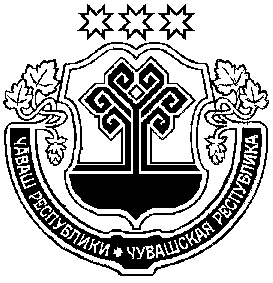 Собрание депутатовЧебоксарского муниципального округаЧувашской Республики